社團法人新竹市殘障運動發展協會十月份會務資訊    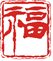 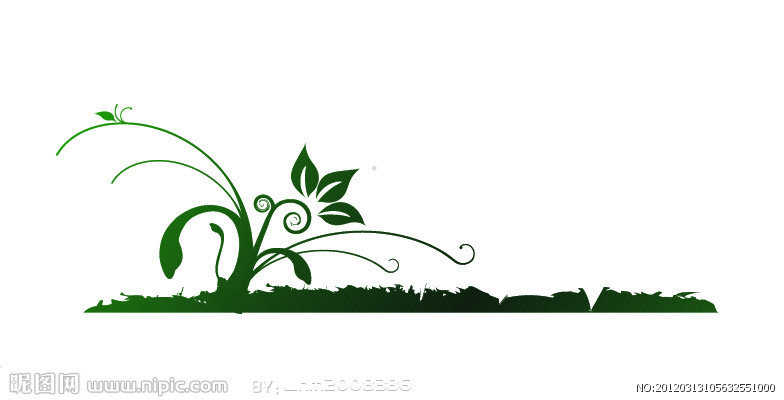 會務資訊：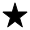 ◎中華民國103年全國身心障礙國民運動會報名開始了！ 日期與地點：中華民國103年全國身心障礙國民運動會，訂於中華民國103年5月3日(星期六)至5月6日(星期二)，在臺南市舉行。報名方式：本會參賽選手報名作業由本會彙整相關申請單填報『體位分級鑑定統計表』後送至社會處統一報名；請於10月15日前完成彙整(請將佐證資料依序排列)後交至本會『一吋照片兩張(註:須為證件照，生活照不授理)、身分證正反面影印本、身心障礙手冊正反面影印本各一份、報名前一個月戶籍謄本正本。』，熠婷將協助本會參賽選手填寫103年全國身心障礙運動會新竹市代表隊選手報名表(團體版) 、肢障體位分級鑑定申請單。選手參賽資格：一、戶籍規定：凡中華民國國民，領有身心障礙手冊，並符合各參賽項目體位分級標準，且在其註冊單位之行政區域內設籍連續滿三年以上者(以100年02月15日以前設籍為準)。二、年齡規定：依各種身心障礙國際賽會規則之年齡規定，並訂定於各該競賽種類技術手冊內(各項競賽足歲年齡認定以比賽前1天為準)。三、體位分級：大會設立體位分級組辦理分級鑑定工作，鑑定時間於預備報名102年12月6日(星期五)至正式報名103年1月6日(星期一)期間，在臺南市(舉辦單位)統一辦理一次體位分級鑑定，請參加單位統籌將報名參賽之未具有分級卡的選手名單，提報體位分級組。未持有經大會認可之體位分級卡之運動員，不得參賽；惟比賽時，遇體位分級師針對體位分級部分有疑義者或有人提出正式抗議申訴時，須重新做鑑定。(一)肢障者部分(含腦性麻痺、脊髓損傷、截肢、小兒麻痺等)，須持有中華民國殘障體育運動總會所發放之體位分級卡或國際體位分級卡，方得註冊參加。未持有體位分級卡者須於賽前進行體位分級，賽前體位分級實施方式依體位分級組「體位分級作業程序」辦理。四、體位分級鑑定細節說明如下：肢障者須持有中華民國殘障體育運動總會所發放之體位分級卡或國際體位分級卡，方得註冊參加。未持有體位分級卡者須於賽前進行體位分級，請填妥『肢障體位分級鑑定申請單』並繳交一吋照片兩張(註:須為證件照，生活照不授理)、身分證正反面影印本、身心障礙手冊正反面影印本各一份。連絡方式：以上若有任何問題請洽：03-5613382  、 0921379948 熠婷將盡力協助。 主辦單位：103年全國身心障礙國民運動會籌備處 體位鑑定組 (國立南大附聰) 聯絡人: 許柏仁 老師 連絡電話: 06-5900504 分機312 傳真: 06-5900100 聯絡地址:台南市新化區信義路52號 E-mail:140626@yahoo.com.tw 2013年國際身心障礙者系列活動 活動主題：超越障礙  幸福啟程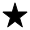 友會資訊：社團法人新竹市視障成長協會 2013國際身障日系列活動~「超越障礙 幸福啟程」影展活動將於 11/24(日)下午2時於新竹影像博物館播放"逆光飛翔"並搭配口述影像講解，需參加之會員請先與本會熠婷報名，在這之前也與"愛你一生影展"合作於及10/10晚上7時在新竹影像博物館播放"逆光飛翔"(無搭配口述影像)歡迎大家踴躍前往觀賞，免費自由入場喔!交    流    天    地        (歡迎會員給予批評指教)    以上若有任何問題請洽：03-5613382  Fax:03-5613323  0921379948            屈熠婷 Mail：lin.ab@msa.hinet.net    劃撥帳號：18922935  會館：新竹市西大路135巷16號項次主     題時    間地    點一『心手相連』-手語歌比賽10月19日(六)新竹市身心障礙福利服務中心九樓二校園身障關懷『美術暨演講比賽』美術10月~11月演講比賽   11月2日(六)新竹市各級國中、國小、高中、高職學校新竹市立龍山國小三身心障礙者才藝展演11月8日(五)清華大學大禮堂四弱勢家庭電影欣賞接待日11月23日(六)新竹市影博館五嘉年華會暨身心障礙福利服務宣導及表揚頒獎典禮11月30日(六)新竹市孔子廟前廣場六校園身障關懷美術比賽優選作品暨身心障礙者手工藝作品聯展12月11日~15日新竹市文化局演藝廳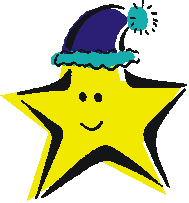 